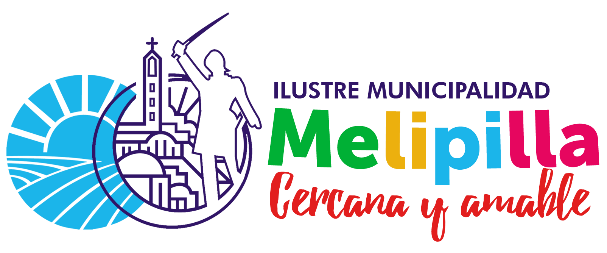 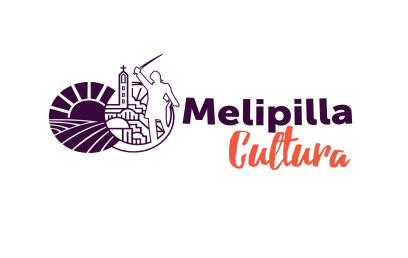 Ficha de inscripciónFestival de la voz Juvenil Melipilla Nombre completoRun EdadDirección ComunaTitulo de la canción Género y duración de la canción e-mailwhatsapp